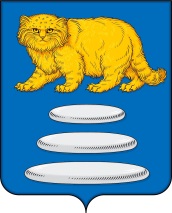 АДМИНИСТРАЦИЯ МУНИЦИПАЛЬНОГО РАЙОНА «СРЕТЕНСКИЙ РАЙОН» ЗАБАЙКАЛЬСКОГО КРАЯПОСТАНОВЛЕНИЕ28 февраля 2023 г                                                                       № 61г. СретенскОб утверждении Перечня мероприятий, в целях софинансирования которых предоставляется субсидия на реализацию мероприятий по обеспечению жильем молодых семей муниципальной программы «Обеспечение жильем молодых семей муниципального района «Сретенский район» на 2021-2024 годы» в 2023 году	В целях реализации мероприятий государственной программы «Обеспечение доступным и комфортным жильем и коммунальными услугами граждан Российской Федерации», утвержденной Постановлением Правительства Российской Федерации от 30 декабря 2017 года № 1710, государственной программы Забайкальского края «Развитие территорий и жилищная политика Забайкальского края», утвержденной Постановлением Правительства Забайкальского края от 31 декабря 2015 года № 656, муниципальной программы «Обеспечение жильем молодых семей муниципального района «Сретенский район» на 2021-2024 годы», утвержденной Постановлением администрации муниципального района «Сретенский район» Забайкальского края от 08 декабря 2020 года № 349, руководствуясь Уставом  муниципального района «Сретенский район» администрация муниципального района «Сретенский район» постановляет:1. Утвердить на 2023 год Перечень мероприятий, в целях софинансирования которых предоставляется субсидия на реализацию мероприятий по обеспечению жильем молодых семей муниципальной программы «Обеспечение жильем молодых семей муниципального района «Сретенский район» на 2021-2024 годы»,  (перечень прилагается).2. Настоящее постановление вступает в силу после его официального опубликования в порядке, установленном Уставом муниципального района «Сретенский район».3. Контроль за исполнением настоящего постановления возложить на заместителя главы муниципального района «Сретенский район» по вопросам территориального развития.Глава МР «Сретенский район»			      А.С. ЗакурдаевПриложение                                                                                                                                             к постановлению  администрации  муниципального района                                                                                                                                                                                                      «Сретенский район» от 28 февраля 2023 г. № 61  Перечень  мероприятий,в целях софинансирования, которых предоставляется  СубсидияНаименование мероприятияСрок окончания реализацииКод строкиОбъём финансового обеспечения  на реализацию  мероприятия, предусмотренный  в местном бюджете, рубОбъём финансового обеспечения  на реализацию  мероприятия, предусмотренный  в местном бюджете, рубОбъём финансового обеспечения  на реализацию  мероприятия, предусмотренный  в местном бюджете, рубОбъём финансового обеспечения  на реализацию  мероприятия, предусмотренный  в местном бюджете, рубНаименование мероприятияСрок окончания реализацииКод строкиВсегов том числе средствафедерального бюджетав том числе средства  бюджета субъекта  РФв том числе средства местного бюджетаНаименование мероприятияСрок окончания реализацииКод строки2023 г.2023 г.2023г.текущий2023г.1234567Реализация мероприятий по обеспечению жильем молодых семей202301012 360 805, 301 915 827,74189 477, 56255 500, 00